JOB TITLE:			ICT Senior Officer (Leisure)SALARY: 			£29,429 - £32,214LOCATION:			InvernessRESPONSIBLE TO:		ICT ManagerJOB PURPOSE:	Responsible for the configuration and management of the High Life leisure management system and assist with related ICT developments.KEY DUTIES AND RESPONSIBILITIES INCLUDE:	Maintain consistent, accurate and effective configuration / operation of the leisure management system – including EPOS, bookings, course management, user management, facility housekeeping reports / action, new deployments, data cleansing etc - to seamlessly support the High Life scheme.Provide full cover for the ICT Senior Officer (Libraries) during periods of absence.Day to day management of the High Life Central Team.Assist with innovative projects to develop a central CRM system, leisure system mobile App and other High Life developments.Liaise with ICT partners and the leisure management system provider regarding leisure management system and related developments – including day to day/maintenance issues and new installations/system changes.Oversee, configure and administer discounted / promotional membership schemes.Deliver leisure management system training to staff, and “train the trainer sessions”.Run statistical reports from the leisure management system / assist with interpretation and trends analysis and uploading statistics to an online performance management database.Carry out Direct Debit processing (AUDDIS / EFT runs), reconcile against leisure management system and liaise with central team for corrective action and cascade to Leisure facilities where appropriate.Support facilities with income reconciliation issues (e.g. chip and pin).To provide general support for the delivery of the High Life scheme including configuration and development of the leisure management system.Support the ICT Team with general ICT related work as required including online booking systems, user management, audits and facility developments. Other Duties:	  You may be required to perform duties, appropriate to the post, other than those given in the job specification.  The particular duties and responsibilities attached to posts may also be varied without changing the general character of the duties or the level of responsibility entailed.  Such variations are a common occurrence and would not themselves justify reconsideration of the grading.  As a result of such variations it will be necessary to update this job specification from time to time.JOB TITLE:		ICT Senior Officer (Leisure)LOCATION:		Inverness	ESSENTIAL ATTRIBUTES:	In order to be able to carry out the duties of this post effectively and safely, candidates will be able to provide evidence of the following:-EXPERIENCEMinimum of 2 years previous administrative experience in a busy office environmentMust have advanced software systems and/or database management experienceEDUCATION AND QUALIFICATIONSHold an HNC level qualification in an appropriate field or equivalent experienceSKILLS/ATTRIBUTES GENERALGood attention to detailAble to set and maintain high standardsAble to work under pressure and to deadlinesGood IT skillsWork on own initiative and as part of a teamSKILLS/ABILITIES SPECIFIC TO THE POSTThe use of information, information systems and technologyHighly numerate and literateThe ability to analyse complex information and present it in an accessible formINTERPERSONAL AND SOCIAL SKILLSGood communication skillsThe ability to influence others and negotiate appropriate outcomesSound presentational, interpersonal skills and ability to communicate effectively with other officersTeam working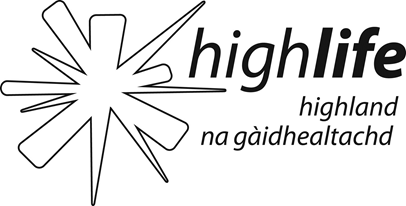 HIGH LIFE HIGHLANDJOB DESCRIPTIONHIGH LIFE HIGHLANDPERSON SPECIFICATION